开福区教师招聘考生问卷调查操作指南一：“智慧教育”APP下载、安装为避免WIFI问题，请先关闭手机WIFI，直接用手机流量完成以下步骤在微信关注公众号“亿谷智慧教育”——点击“绑定APP”——输入报考时填报的手机号码做账号和密码为账号后六位——点击“账号绑定”。在微信公众号“亿谷智慧教育”——点击“APP”——点击“亿谷智慧教育下载” ——按手机型号选择下载。二：登录1、“智慧教育”APP客户端安装完成后，在手机的应用程序中会增加一个多色书本图标      ，点击后选择即可进入“智慧教育”。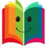 2、首先在主界面中点击“登录”（不点“注册”），输入在报考时正式登记的手机号码，初始密码为手机后六位。注意：如登陆不成功可能是输入手机号与报考时填写的手机号不一致，可试试其他手机号。3、进入主界面后，点击“问卷调查”，按题目要求完成问卷并提交。三、原来安装过亿谷智慧教育APP的用户1、请卸载手机中原有的“亿谷智慧教育”APP，然后按第一步和第二步操作，一定要先卸载，然后再重新安装，并选择“开福区教育局教师招聘”登陆。